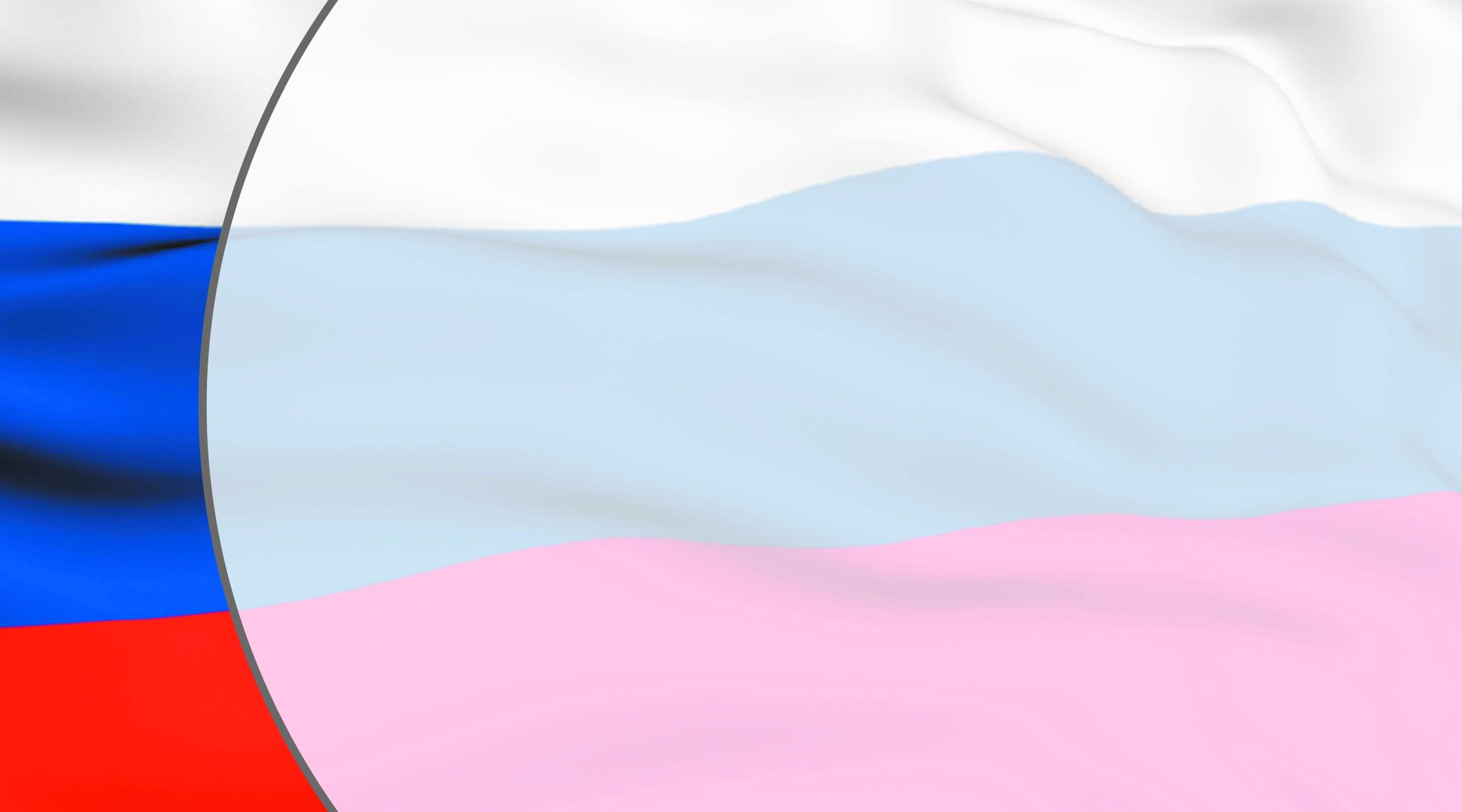 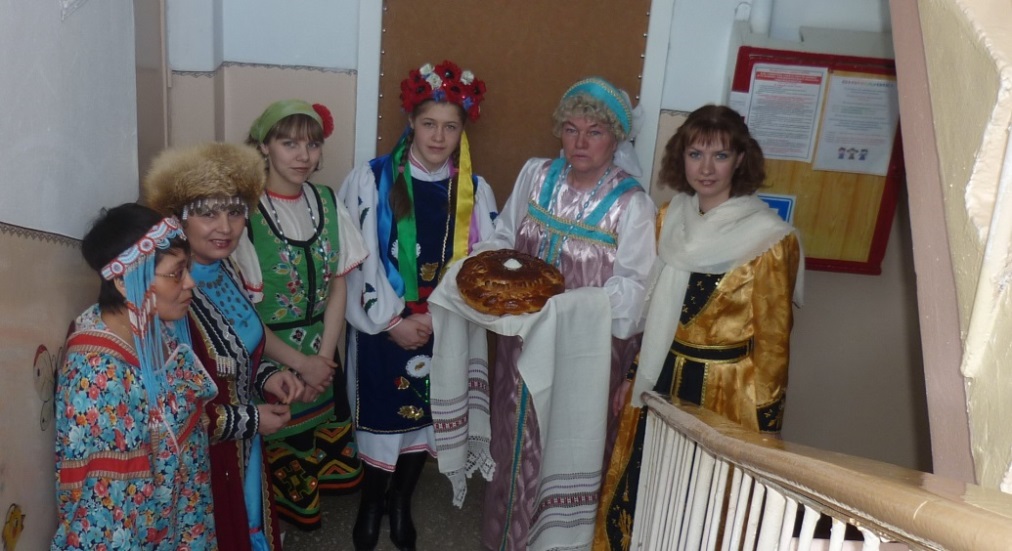 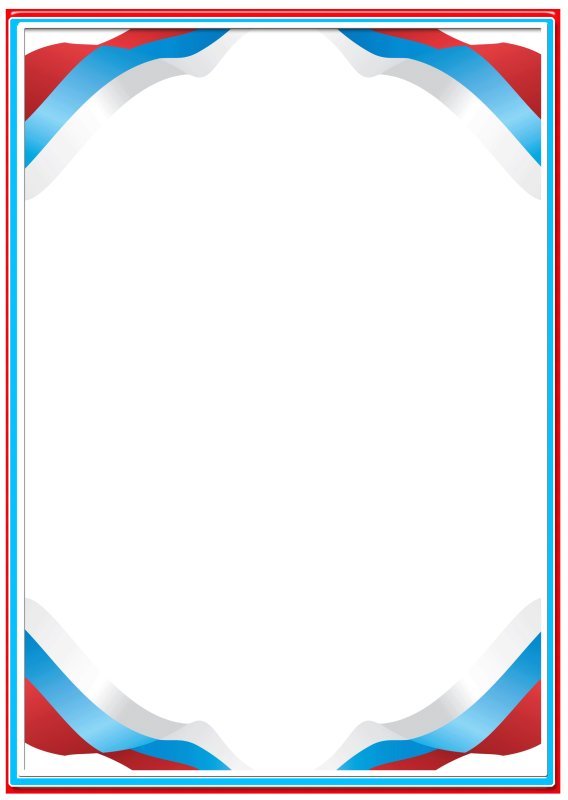 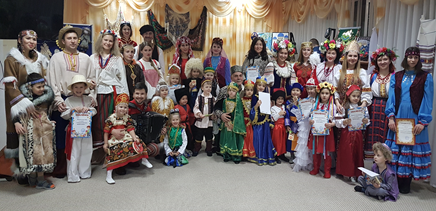 1.Встреча гостей. Стендовая  презентация 9.30 – 10.00Воронова Ирина Юрьевна, учитель-логопед2.Открытие10.00 –10.10Кутилова Елена Алексеевна, председатель ГМС3.Визитная карточка ДОУ10.10 –10.15Илли Ирина Юрьевна, и.о. заведующего МБДОУ «ЦРР – д/с № 57»4.Проблемы внутрисемейного общения глазами педагога 10.15 –10.30Педагогический коллектив МБДОУ «ЦРР – д/с № 57»5.Актуальность  представляемого  опыта10.30 –10.45Дети, родители МБДОУ  «ЦРР – д/с № 57» 6.Представление опыта работы ДОУ по теме  «Взаимодействие с родителями  (законными представителями) воспитанников   10.45 –11.05Илли Ирина Юрьевна, и.о. заведующего МБДОУ «ЦРР – д/с № 57»как одна из форм повышения активности родителей как участников воспитательно-образовательного процесса»7.От теории к практике: презентация фрагмента  фестиваля «Мы разные, но мы вместе» 11.05 – 11.20Родители ДОУ8.Чайная пауза11.20 –11.50Воронова Ирина Юрьевна, учитель-логопед 9.Обмен мнениями, подведение итогов заседания, принятие решения11.50 –12.00Кутилова Елена Алексеевна, председатель ГМС